RABBIT HOPPING SOCIETY 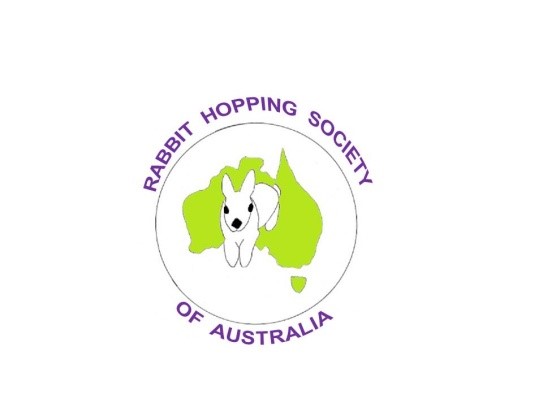 OF AUSTRALIACLASS SCHEDULECLASS NUMBERCLASS COURSE1MINI STRAIGHT2MINI CROOKED3EASY STRAIGHT4EASY CROOKED11HIGH JUMP12LONG JUMP13OPEN MEDIUM STRAIGHT14OPEN MEDIUM CROOKED15OPEN DIFFICULT STRAIGHT16OPEN DIFFICULT CROOKED